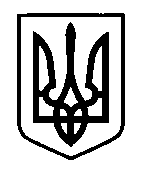 УКРАЇНАПрилуцька міська радаЧернігівська областьУправління освіти Про супровід учнів ЗЗСО м.Прилук  на П’яту обласну історико-краєзнавчу конференцію учнівської молодіВідповідно до листа Навчально-наукового інституту історії, етнології та правознавства імені О.М.Лазаревського та Національного університету «Чернігівський колегіум» імені Т.Г.Шевченка від 11.10.2018 № 48  «Щодо участі у П’ятій обласній історико-краєзнавчій конференції учнівської молоді» НАКАЗУЮ:Направити 17 жовтня 2018 року до м. Чернігова на П’яту обласну історико-краєзнавчу конференцію учнівської молоді: Бабенко Богдану, ученицю9 класу, Прилуцької гімназії № 1 імені Георгія Вороного;Паламарчука Олега, ученя 11 класу, Прилуцької спеціалізованої школи І-ІІІ ступенів №6 з поглибленим вивченням інформаційних технологій;Литвиненко Тараса, учня 11 класу, Прилуцької ЗОШ І-ІІІ ступенів №7;Росохацьку Марину, ученицю 10 класу, Прилуцької ЗОШ І-ІІІ ступенів № 14.Призначити супроводжуючими та покласти відповідальність за життя та здоров’я  учнів під час поїздки до м. Чернігова і у зворотному напрямку на Бабенко Тетяну Миколаївну, вчителя історії Прилуцької гімназії №1 імені Георгія Вороного Прилуцької міської ради, керівника історичного гуртка ОКПНЗ «Чернігівська МАН учнівської молоді» та Білоус Лілію Олександрівну, учителя Прилуцької ЗОШ І-ІІІ ступенів №14. Контроль за виконанням наказу покласти на спеціаліста І категорії управління освіти Гуляєву Т.М.Начальник управління	 освіти						С.М.ВОВК	Підготував:						                       	Т.В.КлименкоПогодженоюрисконсульт:							         Д.В.Бондаренко 12 жовтня  2018 р.НАКАЗм. Прилуки№ 167